	JEZ: PROVOZ_OPAK/16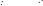 Smlouva o zajištění závodního stravováníZákladní škola T.G.Masaryka Jihlava, Zižkova 50, se sídlem Žižkova 50, 58601 Jihlava zastoupená ředitelem 1č:473663303 (dále jen dodavatel) aZákladní škola speciální a Praktická škola Jihlava, příspěvková organizace Březinova 31, 586 01 Jihlava se sídlem Březinova 31, 586 Ol Jihlava zastoupená ředitelkou1č:70888396uzavírají smlouvu o závodním stravováníveškeré záležitosti ohledně této smlouvy je zajišťováno prostřednictvím vedoucí školní jídelny pí tel.: 567 570 274, e mail: jidelna@zstgm.ji.cz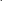 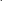 1.Předmět smlouvyPředmětem smlouvy je poskytování hlavních jídel - obědů (dále jídlo) a úhrada nákladů spojených s jejich pořízením. Jídla jsou připravována pro zaměstnance odběratele (dále strávník).Přípravu jídel bude zajišťovat školní jídelna — provozovna: Zižkova 50, Jihlava (dále jídelna).11.Objednávka jídelZa objednávku počtu jídel zodpovídá odběratel, počty jídel jsou připravovány na základě objednávky.Termín: počet jídel je objednatel povinen objednat v pracovní den, který předchází stravovacímu dni, a to do 14:00 hodin daného dne.Způsob: objednávka musí být písemná, lze elektronicky: e mail: •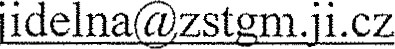 (objednávka s uvedením data a počtu jídel bude sloužit mimo jiné jako jeden z dokladů k fakturaci).111.Výdej jídelDodavatel zajistí vydání počtu objednaných porcí jídel do gastronádob odpovídajících hygienickým předpisům, za jejichž dodání je odpovědný odběratel , a to v časovém intervalu dle požadavků dodavatele.Odběr gastronádob s jídlem a přepravu z jídelny si zajišťuje odběratel na vlastní náklady.Odběratel zajistí odběr gastronádob s jídlem od 10:30 — 10:45 hod.Předáním gastronádob s jídlem přepravci přebírá za jídlo odpovědnost odběratel, s výjimkou prokazatelného porušení „hygienických předpisů při přípravě jídla na straně dodavatele.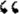 IV.Platební podmínkyCena za jídlo /1 oběd/: 60,00 Kč(náklady spojené s pořízením: suroviny 26,00 Kč, ostatní provozní náklady: 34,00 Kč) Cenu za jídla lze měnit při změně cen jednotlivých vstupů. Způsob úhrady:Cenu za poskytnutá jídla hradí odběratel na základě faktury vystavené dodavatelem vždy za uplynulý kalendářní měsíc na základě skutečného počtu poskytnutých jídel (viz.čl.l).Jídla jsou připravována ve dnech provozu školní jídelny dodavatele. Dodavatel poskytuje jeden druh oběda.Dodavatel si vyhrazuje právo, že v mimořádných situacích (havárie.. .) přípravu jídel dle čl.l. nemusí zajistit.Objednatel je povinen nahlásit 3 pracovní dny před stravovacím dnem vedoucí školní jídelny změny v organizaci školy (ředitelské volno, výlety, atd., kdy nebudou obědy odebírány).Při poskytování závodního stravování je postupováno v souladu s vyhláškou č. 84/2005 Sb. o nákladech na závodní stravování a jejich úhradě v příspěvkových organizacích zřízených územními samosprávnými celky.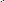 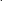 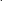 Smlouva se uzavírá na dobu neurčitou od 1.9.2012.Případné změny nebo doplňky této smlouvy mohou být provedeny pouze formou písemného dodatku, který musí být podepsán dodavatelem i odběratelem.Každá z obou smluvních stran může navrhnout odstoupení od smlouvy s dvouměsíční výpovědní lhůtou, případně na základě dohody obou smluvních stran.Smluvní strany prohlašují, že jim není známa skutečnost bránící uzavření této smlouvy, s jejím obsahem souhlasí a na znamení, že ji uzavírají srozumitelně, určitě a vážně, nikoli v tísni ani za nápadně nevýhodných podmínek, připojují své podpisy.Tato smlouva byla vyhotovena ve dvou stejnopisech, z nichž každý má platnost originálu a každá strana obdrží po jednom.Smlouva nabývá účinnosti dne I .9.2012 a zároveň se ruší smlouva vydaná 30.6.2010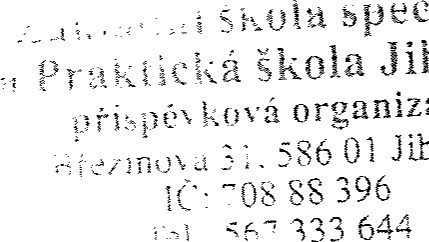 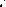 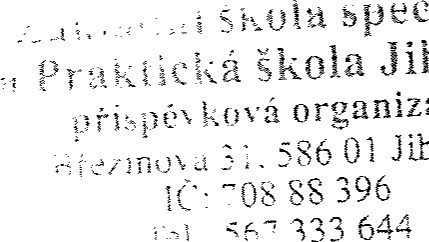 Dodatek č. Ike smlouvě : Smlouva o zajištění závodního stravováníSmlouva o zajištění závodního stravování vydaná v úplném znení dne I .9.2012 se mění v odstavci IV. takto:platební podmínky platné od I.9 2018Cena za jídlo /1 oběd/: 64,00 Kč(náklady spojené s pořízením: suroviny 30,00 Kč. ostatní provozní náklady: 34.00 Kč).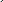 V Jihlavě dne 21.5.2018Základní škola speciální a Praktická              Základní škola T. G. Masaryka, příspěvková škola, Jihlava, příspěvková organizace	 organizaceBřezinova 31, 58601 Jihlava			 Žižkova 50, 58601 JihlavaV Jihlavě dne 15. 6. 2018za odběratele						za dodavateleza odběrateleza dodavatele